第３回　学校運営協議会１１／２０（金）　討議内容　前回の協議会での課題点について　　　　　　　　　　学校の対応　　今回の児童の様子（意見）その他の討議内容について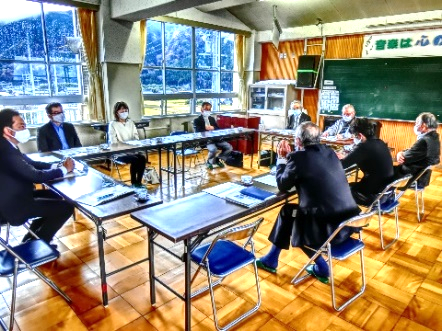 　　　令和２年度　今後の予定　　　　　・第４回学校運営協議会　　２月１２日（金）授業参観時　　　　　　　　（授業参観、意見交流、来年度の方向の討議　等）「地域学校協働活動」の発足に向けて　　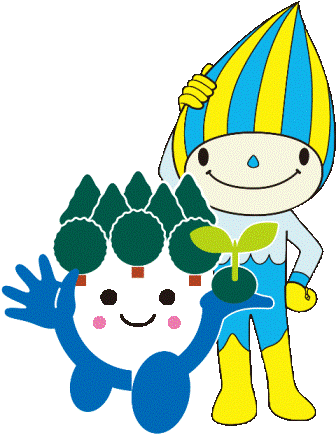 　　今後、いろいろな場で地域（保護者世代）に広げていきます。ご協力をお願いします。　課題　具体的に　　　　　　　　　学校運営への反映と今回の様子●授業中　　の姿勢話す・聞く・書く時の姿勢や座り方がとても気になる児童会・養護教諭・担任の呼びかけ（日常・昼の放送）授業中の様子の写真を常時モニターに写し、考えさせる　　人の話に姿勢を向けたり聞こうとしたりする姿勢が低学年でも　　　見られた。　　６月の授業の姿勢と比べるととても良くなった。●話す声の大きさマスクがあるからか、話す声が小さく感じる学習部会で検討　　　　　　　「学級内の人間関係づくり」　　「相手を意識した話し方」「音楽等で口の開け方を指導」　　はっきり分かりやすい答え方ができている姿が見られた　　高学年がしっかり伝えているのを見ると「育っているな」と　　　思い、安心した。　　前回の授業参観よりものびのびやっていたような気がする。　　マスクがあることはあるが、まだ声は小さい。しかし、先生方　　　のフォローが上手。　内容　　　　　　　　　　　　　　ご意見　　　　　　　　　　　　　　ご意見学校運営への反映道徳の授業に関わってテーマは同じでも、それぞれ違う効果的な教え方でやっている優しくする、助け合う…いろんな見方を子どもがもてるよう、引　　き出しを増やせるようにしてくださって感謝SNS授業「？！の有無」は、誤解を受けやすいのは表現力の問題　なので、心が傷つかない行動を学ぶため、ぜひ続けてほしい今後ICTの活用が進み、タブレットを家に持ち帰る時代が来る。　親が子どもにどう干渉していくのか、親の力育ても大事テーマは同じでも、それぞれ違う効果的な教え方でやっている優しくする、助け合う…いろんな見方を子どもがもてるよう、引　　き出しを増やせるようにしてくださって感謝SNS授業「？！の有無」は、誤解を受けやすいのは表現力の問題　なので、心が傷つかない行動を学ぶため、ぜひ続けてほしい今後ICTの活用が進み、タブレットを家に持ち帰る時代が来る。　親が子どもにどう干渉していくのか、親の力育ても大事・道徳は今年度、東野小が研究している内容。今後も内容や方法を模索・ICTの活用を進めるにあたり、保護者への啓発も行う予定学校設備の面など全教室とも換気が良くて〇。今後、風邪をひかないよう温度設定　＋厚着で工夫を授業参観の三密回避についてはどのように？　（廊下参観や、前後半のグループ分けを通信で知らせて対応）（今日は雨だったこともあるかと思うが）教室の照度について全教室とも換気が良くて〇。今後、風邪をひかないよう温度設定　＋厚着で工夫を授業参観の三密回避についてはどのように？　（廊下参観や、前後半のグループ分けを通信で知らせて対応）（今日は雨だったこともあるかと思うが）教室の照度について・冷え込む時期の対応について職員で確認、指導・照度は学校薬剤師の検査によりその他・令和３年度の東野小こ園運動会の日程について　・東野地区　資源回収コンテナ事業について・現在検討中（保護者ｱﾝｹｰﾄ終了）・４月PTA総会時に連絡有り(予定)・現在検討中（保護者ｱﾝｹｰﾄ終了）・４月PTA総会時に連絡有り(予定)